Регистрована друмска моторна и прикључна возила                                                               и саобраћајне незгоде на путевима, 2019.Број друмских моторних возила регистрованих током 2019. године у Републици Србији већи је у односу на број регистрованих возила у претходној години. Пад је забележен код прикључних возила.Од домаћих произвођача моторних возила, наjбројнија маркa регистрованих путничких аутомобила je Застава. Најзаступљеније марке путничких аутомобила стране производње су: Volkswagen, Opel, Fiat, Renault, Peugeot, Ford, Citroen и Audi. Број први пут регистрованих путничких аутомобила у 2019. години у Републици Србији, у односу на претходну годину, већи је за 8,5%, теретних возила за 11,4%, мотоцикaлa за 6,6%, мопеда за 17,8% , радних возила за 3,3%. Код возила произведених ове године приметан је пад броја регистрованих мопеда за 12,9%, мотоцикала за 2,7% и прикључних возила за 8,9%.На основу резултата је могуће закључити да су најзаступљенија теретна возила до 999 kg носивости, као и да највећи број ових возила користи дизел као погонско гориво.Код путничких аутомобила новијег датума на друмовима доминирају возила величине мотора до 2000 cm3. Процентуално посматрано, већа је заступљеност возила са дизелом, као погонсим горивом, од оних са бензином.Укупан број саобраћајних незгода у 2019. години мањи је за 0,1% у односу на 2018. годину. Већи број саобраћајаних незгода забележен је у насељу и износи 75,2% у односу на укупан број саобраћајних незгода. Број настрадалих лица у 2019. години је мањи за 2,2% у односу на 2018. годину.1. Број укупно регистрованих друмских моторних и прикључних возила1) Извор: Министарство унутрашњих послова Републике Србије.1) Обухваћена су сва возила која су у било ком периоду извештајне године имала важећу саобраћајну дозволу. Нису обухваћена возила регистрована привременом таблицом, возила МУП-а, возила Војске Србије, ни возила страних представништава.2. Број први пут регистрованих друмских моторних и прикључних возила1)Извор: Министарство унутрашњих послова Републике Србије.1) Нису обухваћена возила регистрована привременом таблицом, возила МУП-а, возила Војске Србије, ни возила страних представништава.*  Коригован податак.3. Број регистрованих друмских моторних и прикључних возила чија је година производње текућа1)Извор: Министарство унутрашњих послова Републике Србије.1)  Нису обухваћена возила регистрована привременом таблицом, возила МУП-а, возила Војске Србије, ни возила страних представништава.4. Број први пут регистрованих теретних возила према носивостиИзвор: Министарство унутрашњих послова Републике Србије.* Коригован податак.5. Број први пут регистрованих теретних возила према врсти погонског гориваИзвор: Министарство унутрашњих послова Републике Србије.6. Број први пут регистрованих путничких аутомобила према величини мотора и  најдоминантнијим врстама погонских гориваИзвор: Министарство унутрашњих послова Републике Србије. 1) Дизел погонско гориво обухвата дизел и евродизел.7. Број саобраћајних незгода на путевима1)Извор: Министарство унутрашњих послова Републике Србије.1) Без података за АП Косово и Метохија.8. Број настрадалих лица1)Извор: Министарство унутрашњих послова Републике Србије.1) Без података за АП Косово и Метохија.Контакт: : roksalana.đorđević@stat.gov.rs, тел.: 011 2412 922 лок. 431Издаје и штампа: Републички завод за статистику, 11 050 Београд, Милана Ракића 5 
Tелефон: 011 2412-922 (централа) • Tелефакс: 011 2411-260 • www.stat.gov.rs
Одговара: др Миладин Ковачевић, директор 
Tираж: 20 ● Периодика излажења: годишња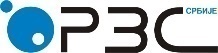 Република СрбијаРепублички завод за статистикуISSN 0353-9555САОПШТЕЊЕСАОПШТЕЊЕСВ21број 050 - год. LXX, 09.03.2020.број 050 - год. LXX, 09.03.2020.Статистика саобраћаја и телекомуникацијаСтатистика саобраћаја и телекомуникацијаСРБ050 СВ21 09032020182018201820182018201820192019201920192019201920192018Република СрбијаРепублика СрбијаРепублика СрбијаРепублика СрбијаРепублика СрбијаРепублика СрбијаРепублика СрбијаРепублика СрбијаРепублика СрбијаРепублика СрбијаРепублика СрбијаРепублика Србија20192018укупноГрад Бео-градРегион Војво-динеРегион Шума-дије и Запад-не СрбијеРегион Јужне и Источ-не СрбијеРегион Косово и Мето-хијаукупноГрад Бео-градРегион Војво-динеРегион Шума-дије и Запад-не СрбијеРегион Јужне и Источ-не СрбијеРегион Косово и Мето-хија20192018Mопеди24200584276055148558916325045659129626851701319134,3Мотоцикли4069511299124199134780538395151124912026870775033097,1Путнички аутомобили1999771568308514021527623380953886620837535957885318215510983960638983104,2Аутобуси988036622108205120045510441402821822141203258105,7Теретна возила2289007104854394669573607742424124177255562807017037128408105,4Прикључна возила160323184443319158843497489716963317687827454350225563136105,8Радна возила897914935105140895518458598224527344041351,12018*2018*2018*2018*2018*2018*20192019201920192019201920192018Република СрбијаРепублика СрбијаРепублика СрбијаРепублика СрбијаРепублика СрбијаРепублика СрбијаРепублика СрбијаРепублика СрбијаРепублика СрбијаРепублика СрбијаРепублика СрбијаРепублика Србија20192018укупноГрад Бео-градРегион Војво-динеРегион Шума-дије и Запад-не СрбијеРегион Јужне и Источ-не СрбијеРегион Косово и Мето-хијаукупноГрад Бео-градРегион Војво-динеРегион Шума-дије и Запад-не СрбијеРегион Јужне и Источ-не СрбијеРегион Косово и Мето-хија20192018Mопеди1895714380357443122334537274555962117,8Мотоцикли370411088939607412394712529629407903106,6Путнички аутомобили1677905539642577426732658755718212661159448824615629432497108,5Аутобуси890308191189200212946742162251772145,4Теретна возила22081960043515654245422245911094248316149264821111,4Прикључна возила7069158022382203104176920184520652026980497,9Радна возила10192524701969651053338459163921103,320182018201820182018201820192019201920192019201920192018Република СрбијаРепублика СрбијаРепублика СрбијаРепублика СрбијаРепублика СрбијаРепублика СрбијаРепублика СрбијаРепублика СрбијаРепублика СрбијаРепублика СрбијаРепублика СрбијаРепублика Србија20192018укупноГрад Бео-градРегион Војво-динеРегион Шума-дије и Запад-не СрбијеРегион Јужне и Источ-не СрбијеРегион Косово и Мето-хијаукупноГрад Бео-градРегион Војво-динеРегион Шума-дије и Запад-не СрбијеРегион Јужне и Источ-не СрбијеРегион Косово и Мето-хија20192018Mопеди1084540220138186-944257281173232187,1Мотоцикли908434246112116-88443623411896-97,4Путнички аутомобили21541159753105145498225238881802433741422103731110,9Аутобуси1431221434-50243737721-351,0Теретна возила595246966754101692756459179334482588127,1Прикључна возила395498515449234984360312211073786521291,1Радна возила265121893716250923517359411192,1Носивост (kg)2018*2018*20192019Носивост (kg)укупно први пут регистрована теретна возилапрви пут регистрована теретна возила до две године старостиукупно први пут регистрована теретна возилапрви пут регистрована теретна возила до две године старостиУкупно220817524245918818До 999 1048044231257656271000-1499 57591449629716911500-2999  9322119442193000-4999   4912124882145000-6999  39387426667000-9999     101230093722910000-14999    22735531926399Изнад 15000741289997373Врста погонског горива2018201820192019Врста погонског гориваукупно први пут регистрована теретна возилапрви пут регистрована теретна возила до две године старостиукупно први пут регистрована теретна возилапрви пут регистрована теретна возила до две године старостиУкупно220817525245918821Бензин10395751045829Евродизел83092730117Дизел117473544223617142Бензин-гас8866271000710Величина мотора (cm3)2018201820192019Величина мотора (cm3)укупно први пут регистровани путнички аутомобилипрви пут регистровани путнички аутомобили до две године старостиукупно први пут регистровани путнички аутомобилипрви пут регистровани путнички аутомобили до две године старостиУкупно1677902572718212628739Погонско гориво – бензинПогонско гориво – бензинПогонско гориво – бензинПогонско гориво – бензинУкупно57259131255379216124До 139936481920335919115881400‒1999200753694171114205Преко 2000703228762331Погонско гориво – дизел1)Погонско гориво – дизел1)Погонско гориво – дизел1)Погонско гориво – дизел1)Укупно1102331188212325810586До 13999837483115852181400‒199993787101381049809278Преко 20006609126166931090Место незгоде201820182018201920192019Место незгодеса настрадалим лицимаса погинулим лицимаса повређеним лицимаса настрадалим лицимаса погинулим лицимаса повређеним лицимаУ к у п н о14142486136561413449113643   У насељу –  укупно10774235105391063424110393    Ван насеља – укупно3368251311735002503250Место незгоде2018201820182018201820192019201920192019Место незгодесвега настра-дало погинулоповређеноповређеноповређеносвега настра-дало погинулоповређеноповређеноповређеноМесто незгодесвега настра-дало погинулоукупнотежелакшесвега настра-дало погинулоукупнотежелакшеУ к у п н о21198542206563323173332072553120194329616898   У насељу – укупно…………………………   Ван насеља – укупно…………………………